Mt. Pisgah Lutheran ChurchLutheran Church—Missouri SynodJanuary 26, 2020The Third Sunday after the Epiphany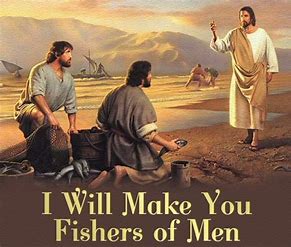 2606 Chimney Rock Road—Hendersonville, NC 28792 Church Phone 692-7027             Preschool Phone 698-5900Church E-mail: mtpisgahlcms@gmail.comWebsite: www.mtpisgahlutheran.comChurch Office Hours  9:00 AM—3:00 PM  M-TH   9:00 AM—1:00PM on FridayMt. Pisgah Lutheran Church & PreschoolLutheran Church—Missouri SynodJanuary 26, 2020The Third Sunday after the EpiphanyFlowers on the altar are given to the Glory of Godin thanks for his many blessing on our families by Gary and Vickie AmatoServing TodayRev. John Brunner	       Robert Hamrick, Organist 				8:00AM		10:45AM 		Elders		Rudy Ediam		David Hawthorne							Steve Leyrer						Lectors	Vickie Amato		Maxine Tatreau				Ushers		Jen Stickney		Steve Kirchoefer, Kathy Kirchoefer				Mike Ebanks		Dan Kirchoefer, Ben Kirchoefer		Greeter				Nona Schmook	Serving Next Week 				8:00AM		10:45AM 		Lectors	Rick Sanborn		John Zagone				Ushers		Lydia Cassidy		Leah Ryel, Harold Zell				Bill Kruse		John Frost, Marion Miller 		Greeter				Nona SchmookWe are delighted to have you worship with us today.  May this hour of praise and celebration be one of spiritual renewal.  Please join us for worship at any time and sign the red Record of Fellowship pad in the pew. To  inquire about membership or other  information, please call the Church Office:  692-7027 or email us at mtpisgahlcms@gmail.com.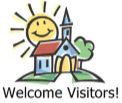 The Divine Service: Setting FivePrelude                                       “O Christ, Our True and Only Light”                                        Gerard Bunk                                                  “Come, Follow Me” the Savior Spake                              Alexander WagnerStandOpening Hymn	839 O Christ, Our True and Only LightConfession and AbsolutionThe sign of the cross may be made by all in remembrance of their Baptism.P	In the name of the Father and of the T Son and of the Holy Spirit.C	Amen.P	Beloved in the Lord! Let us draw near with a true heart and confess our sins unto God our Father, beseeching Him in the name of our Lord Jesus Christ to grant us forgiveness.P	Our help is in the name of the Lord,C	who made heaven and earth.P	I said, I will confess my transgressions unto the Lord,C	and You forgave the iniquity of my sin.Kneel/SitSilence for reflection on God’s Word and for self-examination.P	O almighty God, merciful Father,C	I, a poor, miserable sinner, confess unto You all my sins and iniquities with which I have ever offended You and justly deserved Your temporal and eternal punishment. But I am heartily sorry for them and sincerely repent of them, and I pray You of Your boundless mercy and for the sake of the holy, innocent, bitter sufferings and death of Your beloved Son, Jesus Christ, to be gracious and merciful to me, a poor, sinful being.P	Upon this your confession, I, by virtue of my office, as a called and ordained servant of the Word, announce the grace of God unto all of you, and in the stead and by the command of my Lord Jesus Christ I forgive you all your sins in the name of the Father and of the T Son and of the Holy Spirit.C	Amen.Service of the WordStandIntroit	Psalm 22:27–31; antiphon: v. 22I will tell of your name to my brothers;
	in the midst of the congregation I will praise you.
All the ends of the earth shall remember and turn to the Lord,
	and all the families of the nations shall worship before you.
For kingship belongs to the Lord,
	and he rules over the nations.
All the prosperous of the earth eat and worship;
	before him shall bow all who go down to the dust, even the one who could not keep himself 	alive.
Posterity shall serve him;
	it shall be told of the Lord to the coming generation;
they shall come and proclaim his righteousness to a people yet unborn,
	that he has done it.
Glory be to the Father and to the Son
	and to the Holy Spirit;
as it was in the beginning,
	is now, and will be forever. Amen.
I will tell of your name to my brothers;
	in the midst of the congregation I will praise you.Kyrie	944 Kyrie — II sts. 1–3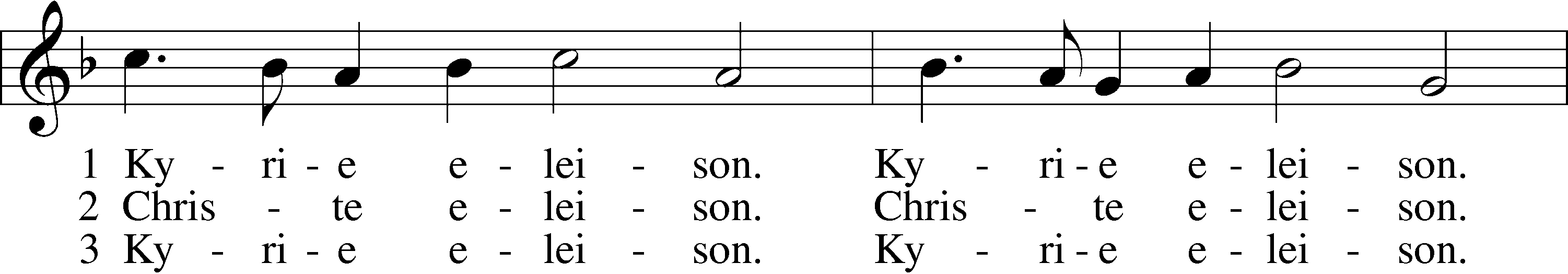 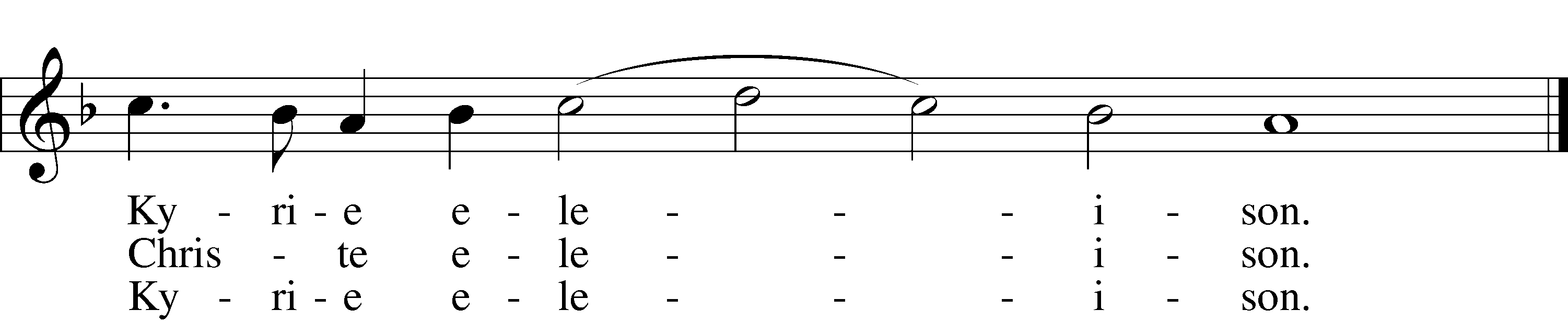 Text and tune: Public domainSalutation and Collect of the DayP	The Lord be with you.C	And also with you.P	Let us pray.Almighty and everlasting God, mercifully look upon our infirmities and stretch forth the hand of Your majesty to heal and defend us; through Jesus Christ, Your Son, our Lord, who lives and reigns with You and the Holy Spirit, one God, now and forever. C	Amen.Hymn of Praise	948 All Glory Be to God Alone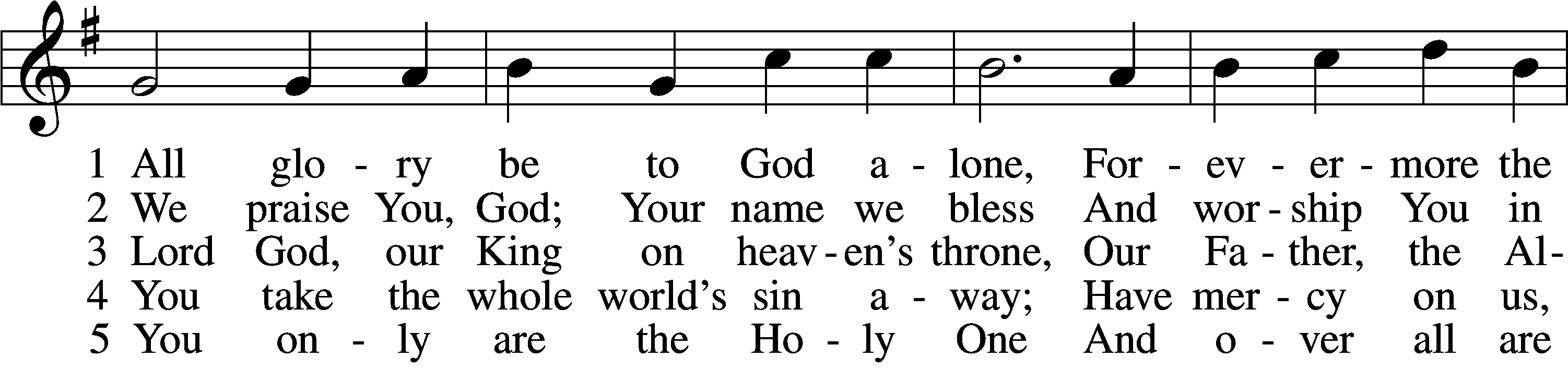 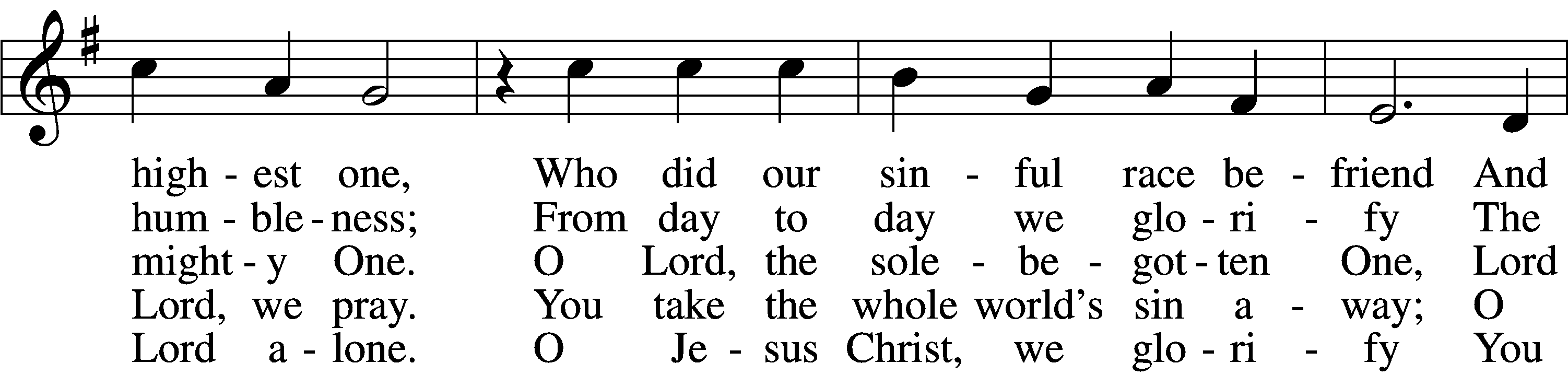 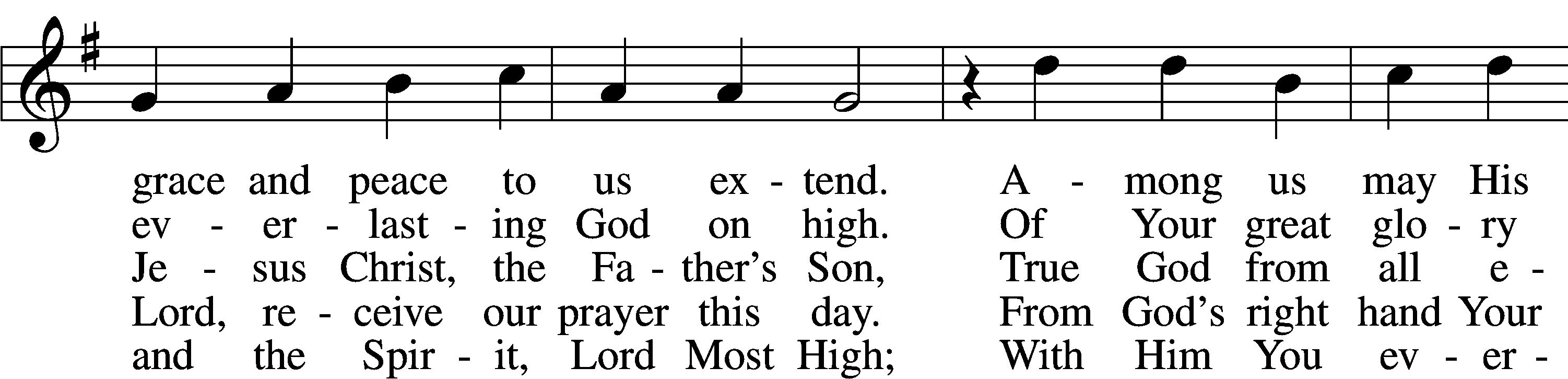 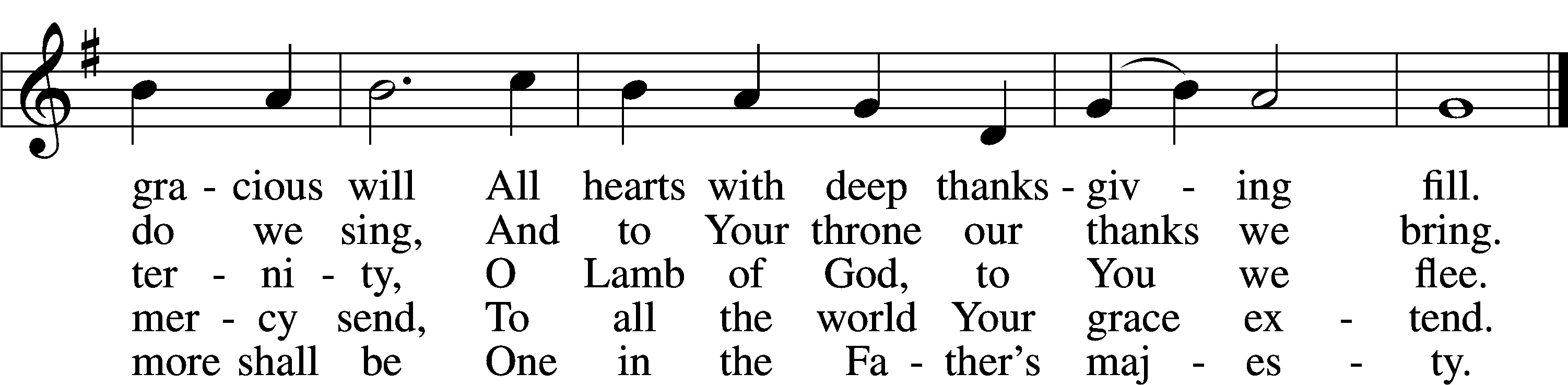 Text: © 1941 Concordia Publishing House. Used by permission: LSB Hymn License no. 110004236Tune: Public domainSitOld Testament Reading	Isaiah 9:1–4	1 There will be no gloom for her who was in anguish. In the former time he brought into contempt the land of Zebulun and the land of Naphtali, but in the latter time he has made glorious the way of the sea, the land beyond the Jordan, Galilee of the nations.2 The people who walked in darkness
	have seen a great light;
those who dwelt in a land of deep darkness,
	on them has light shined.
3You have multiplied the nation;
	you have increased its joy;
they rejoice before you
	as with joy at the harvest,
	as they are glad when they divide the spoil.
4For the yoke of his burden,
	and the staff for his shoulder,
	the rod of his oppressor,
	you have broken as on the day of Midian.A	This is the Word of the Lord.C	Thanks be to God.Psalm	Psalm 27:1–9; antiphon: v. 11The Lord is my light and my salvation; whom shall I fear?
	The Lord is the stronghold of my life; of whom shall I be afraid?2When evildoers assail me to eat up my flesh,
	my adversaries and foes, it is they who stumble and fall.3Though an army encamp against me, my heart shall not fear;
	though war arise against me, yet I will be confident.4One thing have I asked of the Lord, that will I seek after:
	that I may dwell in the house of the Lord all the days of my life,
to gaze upon the beauty of the Lord and to inquire in his temple.	5For he will hide me in his shelter in the day of trouble;
he will conceal me under the cover of his tent;
	he will lift me high upon a rock.6And now my head shall be lifted up above my enemies all around me, and I will offer in his tent sacrifices with shouts of joy;
	I will sing and make melody to the Lord.7Hear, O Lord, when I cry aloud; be gracious to me and answer me!
	8You have said, “Seek my face.”
My heart says to you, 	“Your face, Lord, do I seek.”
	9Hide not your face from me.
Turn not your servant away in anger, O you who have been my help.
	Cast me not off; forsake me not, O God of my salvation!Epistle	1 Corinthians 1:10–18	10I appeal to you, brothers, by the name of our Lord Jesus Christ, that all of you agree and that there be no divisions among you, but that you be united in the same mind and the same judgment. 11For it has been reported to me by Chloe’s people that there is quarreling among you, my brothers. 12What I mean is that each one of you says, “I follow Paul,” or “I follow Apollos,” or “I follow Cephas,” or “I follow Christ.” 13Is Christ divided? Was Paul crucified for you? Or were you baptized in the name of Paul? 14I thank God that I baptized none of you except Crispus and Gaius, 15so that no one may say that you were baptized in my name. 16(I did baptize also the household of Stephanas. Beyond that, I do not know whether I baptized anyone else.) 17For Christ did not send me to baptize but to preach the gospel, and not with words of eloquent wisdom, lest the cross of Christ be emptied of its power.	18For the word of the cross is folly to those who are perishing, but to us who are being saved it is the power of God.A	This is the Word of the Lord.C	Thanks be to God.StandCreedal Hymn	953 We All Believe in One True God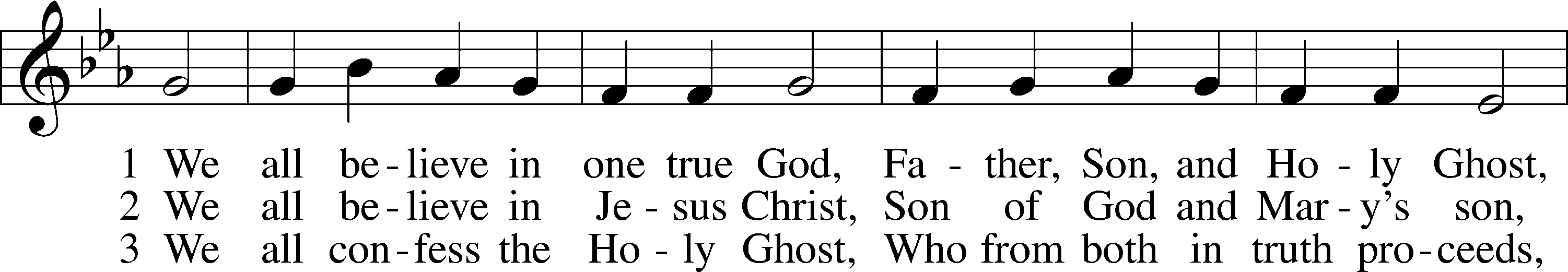 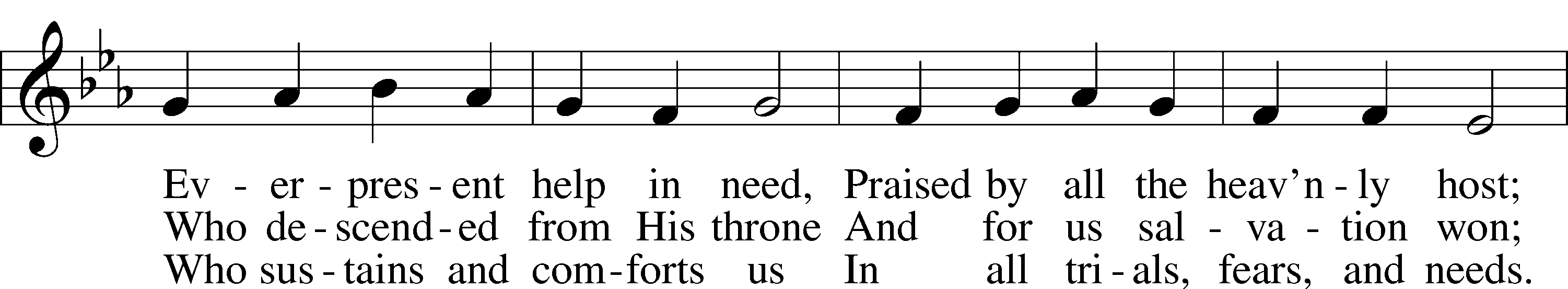 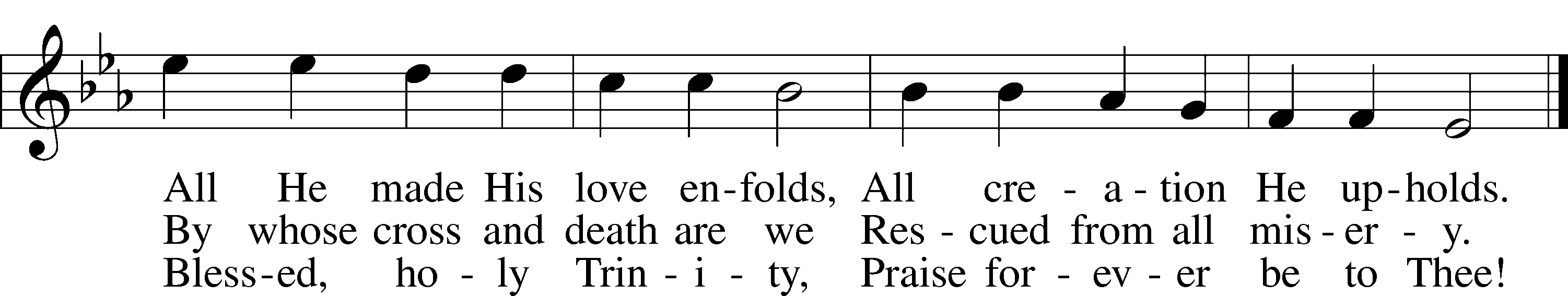 Text and tune: Public domainHoly Gospel	Matthew 4:12–25P	The Holy Gospel according to St. Matthew, the fourth chapter.C	Glory to You, O Lord.	12When [Jesus] heard that John had been arrested, he withdrew into Galilee. 13And leaving Nazareth he went and lived in Capernaum by the sea, in the territory of Zebulun and Naphtali, 14so that what was spoken by the prophet Isaiah might be fulfilled:15“The land of Zebulun and the land of Naphtali,
	the way of the sea, beyond the Jordan, Galilee of the Gentiles—
16the people dwelling in darkness
	have seen a great light,
and for those dwelling in the region and shadow of death,
	on them a light has dawned.”17From that time Jesus began to preach, saying, “Repent, for the kingdom of heaven is at hand.”	18While walking by the Sea of Galilee, he saw two brothers, Simon (who is called Peter) and Andrew his brother, casting a net into the sea, for they were fishermen. 19And he said to them, “Follow me, and I will make you fishers of men.” 20Immediately they left their nets and followed him. 21And going on from there he saw two other brothers, James the son of Zebedee and John his brother, in the boat with Zebedee their father, mending their nets, and he called them. 22Immediately they left the boat and their father and followed him.	23And he went throughout all Galilee, teaching in their synagogues and proclaiming the gospel of the kingdom and healing every disease and every affliction among the people. 24So his fame spread throughout all Syria, and they brought him all the sick, those afflicted with various diseases and pains, those oppressed by demons, epileptics, and paralytics, and he healed them. 25And great crowds followed him from Galilee and the Decapolis, and from Jerusalem and Judea, and from beyond the Jordan.P	This is the Gospel of the Lord.C	Praise to You, O Christ.SitHymn of the Day	688 “Come, Follow Me,” the Savior SpakeSermonHymn	856 O Christ, Who Called the TwelveStandPrayer of the ChurchSitOffering                                             “The Church’s One Foundation”                                         Paul BunjesCatechetical Reflection: The Third Article (Part 2)P	The Explanation of Third Article of the Apostles’ Creed confesses that the Holy Spirit “calls, gathers, and sanctifies the whole Christian church on earth, and keeps it with Jesus Christ in the one true faith.  In this Christian church [Jesus] daily and richly forgives all my sins and the sins of all believers.  On the Last Day He will raise me and all the dead, and give eternal life to me and all believers in Christ.”  What does this mean?C	As Christians we confess that the Holy Spirit has brought us into a community, we call the Church, in which we are gathered in one faith, one mind and understanding, with many different gifts.  Together, we yearn for the resurrection of the body and life eternal in the new heavens and new earth.  On that day we will be made a perfectly pure and holy people—free from sin, death and all evil—in a new, immortal, and glorified body.P	How did the Holy Spirit bring you to faith?C	By means of God’s Law, the Holy Spirit first convicted me of my sin and led me to repentance.  Then, working through the Means of Grace, which is Gospel and the Sacraments, the Holy Spirit created faith in Christ within me and made me a member of the Church.P	What is the Church?C	The Church is the Body of Christ—that is, all people throughout the world whom the Spirit has gathered by God’s grace into faith in Jesus Christ.  The Church is called “Christian” because Jesus Christ is the Head of the Church.  It is called “apostolic” because it is founded on the testimony and teaching of Jesus’ apostles, who gave witness to His saving death and victorious resurrection. P	How is the Church different than all other communities?C	The Church is the only community in the world in which God “daily and richly forgives my sins and the sins of all believers.”  Therefore, it is called “holy: and the “communion of saints.”  It is the only community in which there is salvation, for it is the gathering of all who believe in Jesus Christ as their Lord and Savior and have received forgiveness of sin through his Means of Grace.P	Why does God forgive our sins?C	In His gracious love for us, God has chosen to show us mercy by forgiving our sins for the sake of Jesus’ atoning sacrifice on the cross for all sinners.  God declares the sinners righteous because Jesus has taken their sin upon himself and credited His righteousness to us.  We receive this free gift of grace by looking to Christ in faith and believing the promise of the Gospel.Hymn	644 The Church’s One Foundation sts. 1–5StandLord’s Prayer	LSB 241L	Taught by our Lord and trusting His promises, we are bold to pray:C	Our Father who art in heaven,     hallowed be Thy name,     Thy kingdom come,     Thy will be done on earth          as it is in heaven;     give us this day our daily bread;     and forgive us our trespasses          as we forgive those          who trespass against us;     and lead us not into temptation,     but deliver us from evil.For Thine is the kingdom     and the power and the glory     forever and ever. Amen.CollectA	Let us pray.Almighty God, grant to Your Church Your Holy Spirit and the wisdom that comes down from above, that Your Word may not be bound but have free course and be preached to the joy and edifying of Christ’s holy people, so that in steadfast faith we may serve You and, in the confession of Your name, abide unto the end; through Jesus Christ, Your Son, our Lord, who lives and reigns with You and the Holy Spirit, one God, now and forever.C	Amen.Benedicamus	LSB 218A	Let us bless the Lord.C	Thanks be to God.BenedictionP	The Lord bless you and keep you.The Lord make His face shine on you and be gracious to you.The Lord look upon you with favor and T give you peace.C	Amen.Closing Hymn	412 The People That in Darkness SatPostlude                                 “The People That in Darkness Sat”                                       Peter PlanyavskyAcknowledgmentsDivine Service, Setting Five from Lutheran Service BookUnless otherwise indicated, Scripture quotations are from the ESV® Bible (The Holy Bible, English Standard Version®), copyright © 2001 by Crossway, a publishing ministry of Good News Publishers. Used by permission. All rights reserved.Created by Lutheran Service Builder © 2018 Concordia Publishing House.Surgeries and Illness		Nancy Bargar 							Brian Keeney			Buddy Harrison (Fry)   	David Pellman						Mary Hill			Neil Motyka (Fry)    	Marshall Hunt (Fry)				Joann Kapugi			Grant Germ(McLellan)   		Maureen Duemig					Mike & Delilah (Perkins)		Wiley Ilowit (Fry)		Betty Ude								Ann,Ace &William(Ryel)		Harvey Nash		Meredith Licht						David Hawthorne		Carol Walters		Charissa Oleskow(Bertram)		Robert Hamilton, Jr		Carol Walters	Pastor Jon Christensen			Mary Coffman(Rev. Coffman)     Joyce Boss(Kruse) 																HomeboundAnn Cheadle			Geri Ellerson			Kathleen FoxJoan Ginter			Millie Freese			Dorothy LehmanMike Lohr                    		Dianne Luecke			Jan NelsenIvalee Rymer			Dave  & Lee Marquardt		Glenn & Suzie Karnatz	Eleney Selius			Louise Bauer			Helen Schakel			Warna Berryman		Judy Fuchs			Gerry OrmsbyOther Prayers and ConcernsOur Preschool Staff, Children & Families  									   Evangelical Lutheran Church & School in Laotchikit, Haiti											Preschool teacher that are out due to health issues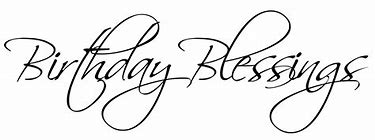 1/08  Mary Kaufman		1/20 Bill Weege		1/25  Michele Maloney1/12  Jim Wing					1/21 Geraldine Ellerson	1/26  Sarah Christensen1/16  Adell Keeney			1/21 James Stoltenberg	1/26 Eleanor Claycomb1/19  Rick Sanborn			1/24 Mary McKinney		1/29  Joann KapugiAltar flowers are needed for:  February 2, 9, 16, 23Altar arrangements of cut flowers are needed for the open date indicated above. Please call the Church Office   (692-7027) or sign up on the flower chart on the bulletin board near the Ladies’ Room. If you choose to use a Florist other than Etowah Florist or Forget-Me-Not, please let the Church Office know to make arrangements for a Saturday delivery.     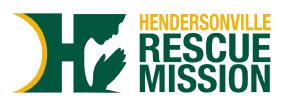 The general purpose of the Hendersonville Rescue Mission shall be to minister to needy persons by way of presenting the Gospel of Jesus Christ to them and helping to provide for their spiritual and physical needs. The food services at the Mission are quite unique in that the food is delicious and the entire public is welcome to join us for a meal, not just those staying in our living quarters. Ann's Place is our transitional housing located off campus that is strictly reserved for women who have gone through our 6 month program with children and are ready to move toward total independence.2/01 John Frost					2/08 Vickie Amatto		2/20 Madeline Biddle2/01 Kathryn Wolfe			2/09 Peyton Alford		2/20 Mary Matthews2/03 Hank Clancy				2/10 Dianne Luecke		2/20 Zachary White2/04 Bill Kruse					2/13 Homero Gonzalez	2/21 Ivalee Rymer2/05 Gabriel Escude			2/14 Rudy Eidam		2/24 Wally Rose Mincer2/05 Debbie Leger				2/17 Brendan Keeney		2/25 Kay Leyrer2/05 Rose Steen					2/17 Suzanne Reid	Start preparing for June Yard SaleLadies Guild is preparing for the annual yard sale.  Start looking at those garages and attics, clear space and save for donating to our Ladies Guild.  Please no furniture or clothing can be donated.  More information will follow as we get closer to June.IT’S SOUPER BOWL OF CARING TIMESuper Bowl LIV (54) is Sunday, February 2, 2020. Join us as we celebrate 30 years of tackling hunger for local communities around the country.In 2019, IAM helped 13,816 children and individuals in desperate need.  We help more people in poverty, and struggling to make ends meet, more than any other nonprofit in Henderson County.We will be participating again with IAM with Souper Bowl of Caring.  This will be our February Mission of the Month Project also.  Bring a can of soup and wrap a dollar around it, then place it in the big pot.  Share the warmth of a warm soup with someone in need.MEN OF MT. PISGAHWe are in the process of re-organizing the Men’s Bible Study formerly held at Denny’s at8AM on Thursday mornings.  We need your thoughts, ideas, and input as to when and where to meet, for breakfast, lunch or without food.  Please fill in the sheet on the TV credenza in the Narthex. “...To pray for you asking that you may be filled with the knowledge of His will in all Spiritual Wisdom and Understanding.” Col 1:9    Paul MincerFebruary12345678Communion 8 AMBible Study 9:15 AMCommunion 10:45 AMChoir RehearsalAA 7 PMElder’s Meeting 7PMWomen’s Bible Study 10AMMission Board Meeting  11AMPrayer Shawl 1PMEvening Bible Study 6:30PMQuilter’s Ministry 9AM9101112131415Worship 8 AMBible Study 9:15AMWorship 10:45AMChoir RehearsalAA 7PMLadies Guild 1PMWomen’s Bible Study 10AMEvening Bible Study 6:30PM16171819202122Communion 8 AMBible Study 9:15 AMCommunion 10:45 AMChoir RehearsalAA 7 PMWomen’s Bible Study 10AMEvening Bible Study 6:30PMQuilter’s Ministry 9AMPastor CircuitCouncil Meeting 7PM23242526272829Worship 8 AMBible Study 9:15AMWorship 10:45AMChoir RehearsalAA 7PMWomen’s Bible Study 10AMAsh Wednesday